Студент   Ф________________________                         Группа № _____                  И________________________                  О________________________Практическая работа №6Определение названия детали системы смазки и работаДля чего служит система смазывания?________________________________________________________________________________________________________________________________________________________________________________________________________________________Опишите работу системы смазки и ее элементы, указанные на картинке. 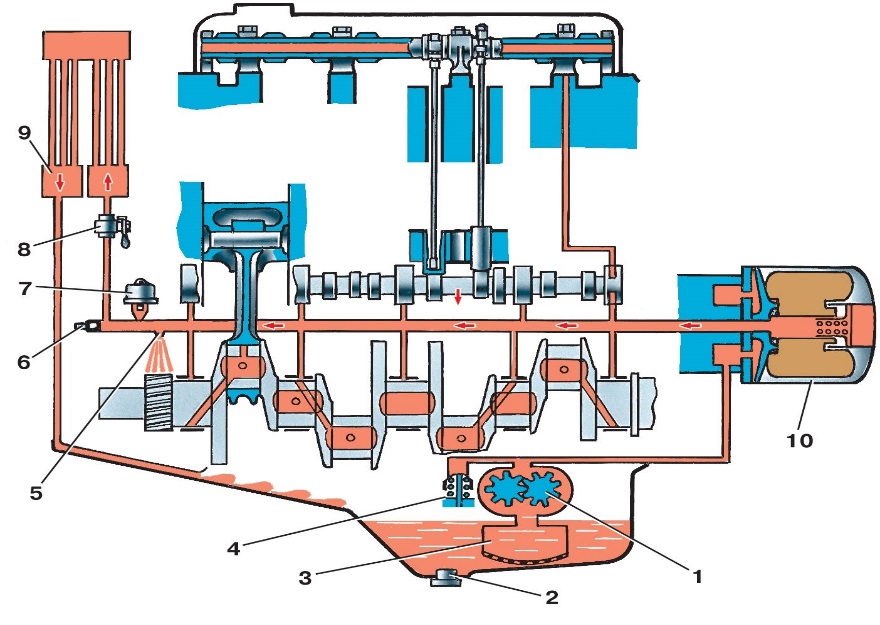              1._________________________________             2._________________________________             3._________________________________             4._________________________________             5._________________________________             6._________________________________             7._________________________________             8._________________________________             9._________________________________             10.________________________________Какой клапан смонтирован в расточке корпуса насоса и для чего он нужен?4.  Напишите назначение и устройство и принцип работы масляного насоса ВАЗ-2110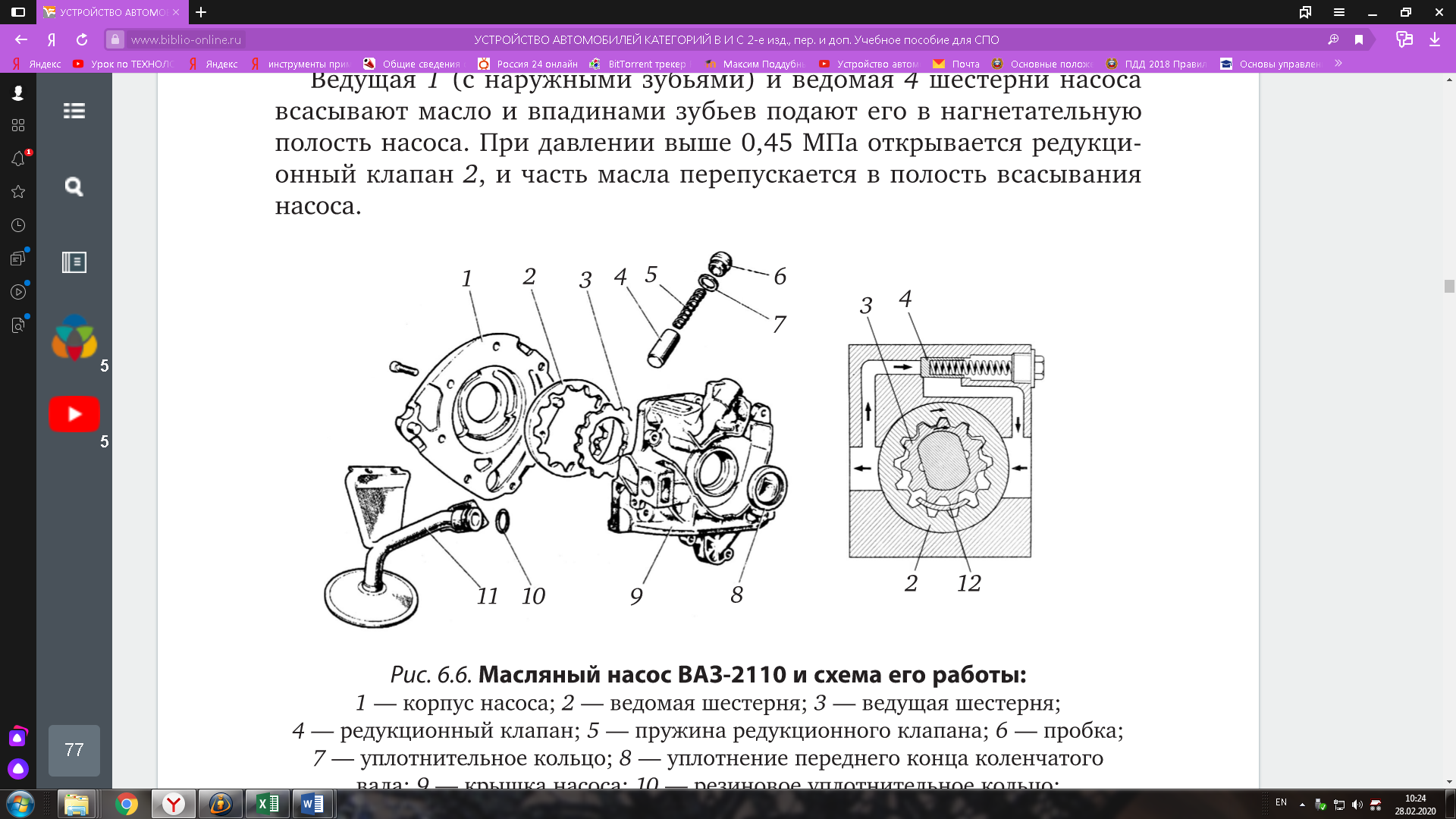 1.____________________________________2.____________________________________3.____________________________________4.____________________________________5.____________________________________6.____________________________________7.____________________________________8.____________________________________9.____________________________________10.___________________________________11.___________________________________________      12._________________________________________5. Напишите назначение, устройство, принцип работы полнопоточного активно - реактивного центробежного фильтра двигателя Д-245 1._________________________________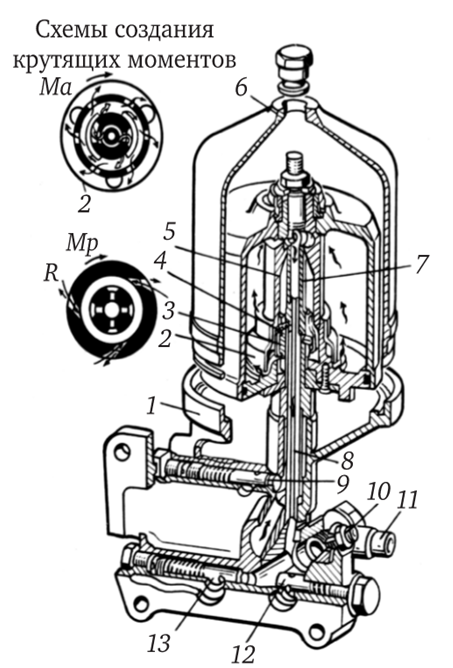 2.________________________________3.________________________________4.________________________________5.________________________________6.________________________________7.________________________________8.________________________________9.________________________________10.________________________________11.________________________________12.________________________________13.________________________________